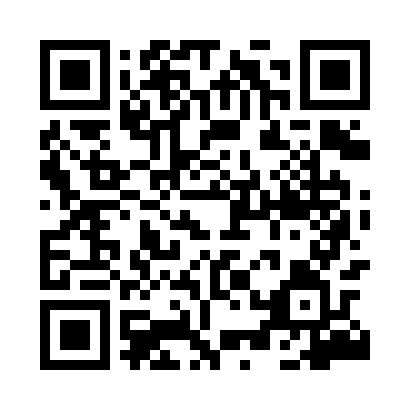 Prayer times for Plawniowice, PolandMon 1 Apr 2024 - Tue 30 Apr 2024High Latitude Method: Angle Based RulePrayer Calculation Method: Muslim World LeagueAsar Calculation Method: HanafiPrayer times provided by https://www.salahtimes.comDateDayFajrSunriseDhuhrAsrMaghribIsha1Mon4:266:2212:505:177:199:072Tue4:246:1912:505:187:209:093Wed4:216:1712:495:207:229:114Thu4:186:1512:495:217:249:135Fri4:166:1312:495:227:259:156Sat4:136:1112:485:237:279:187Sun4:106:0912:485:247:289:208Mon4:076:0712:485:257:309:229Tue4:046:0412:485:267:329:2410Wed4:026:0212:475:287:339:2611Thu3:596:0012:475:297:359:2912Fri3:565:5812:475:307:369:3113Sat3:535:5612:465:317:389:3314Sun3:505:5412:465:327:409:3515Mon3:475:5212:465:337:419:3816Tue3:445:5012:465:347:439:4017Wed3:415:4812:465:357:449:4218Thu3:395:4612:455:367:469:4519Fri3:365:4412:455:377:489:4720Sat3:335:4212:455:387:499:5021Sun3:305:4012:455:397:519:5222Mon3:275:3812:455:407:529:5523Tue3:245:3612:445:417:549:5724Wed3:205:3412:445:427:5510:0025Thu3:175:3212:445:437:5710:0226Fri3:145:3012:445:447:5910:0527Sat3:115:2812:445:458:0010:0828Sun3:085:2612:445:468:0210:1029Mon3:055:2412:435:478:0310:1330Tue3:025:2212:435:488:0510:16